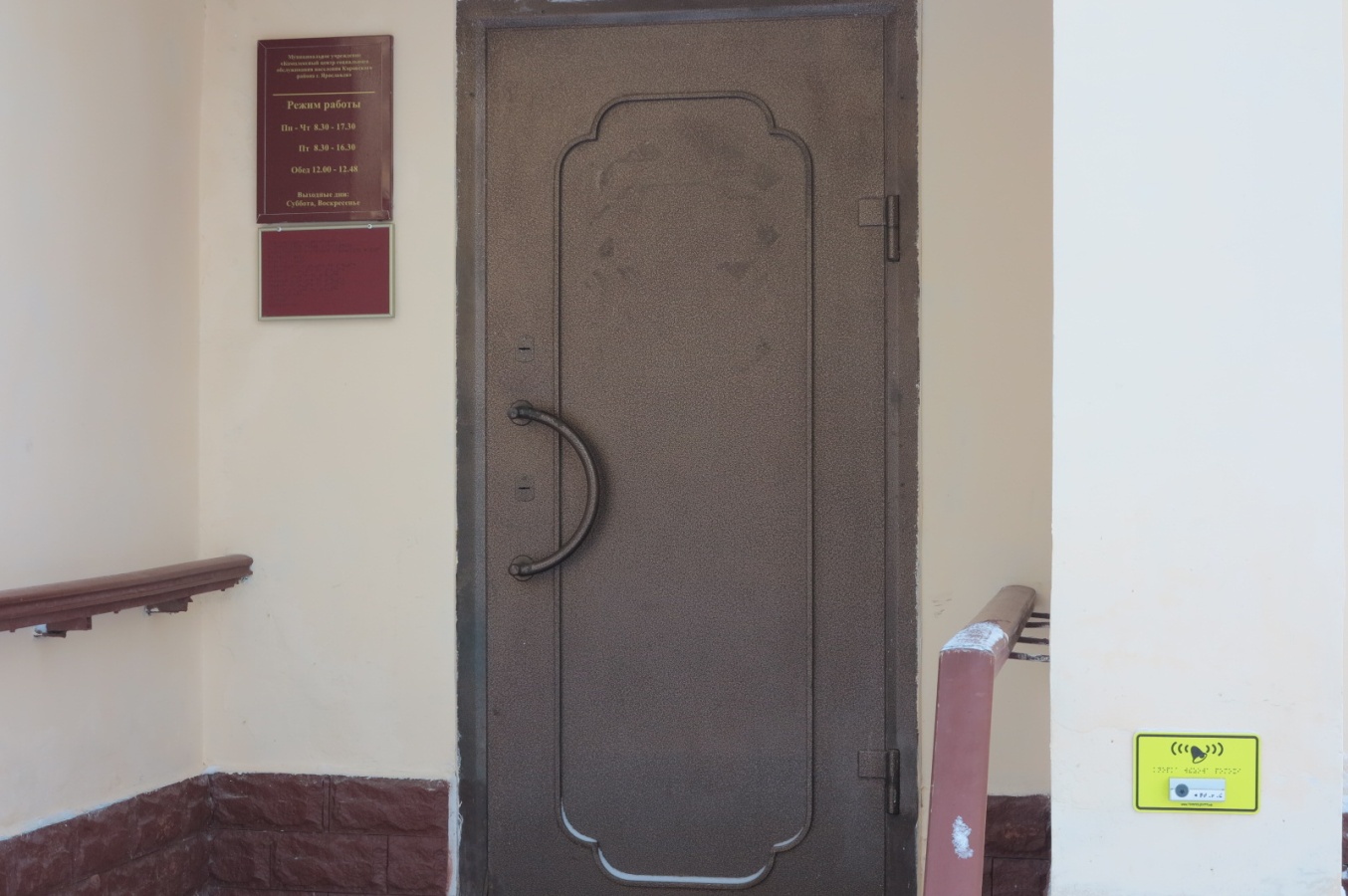 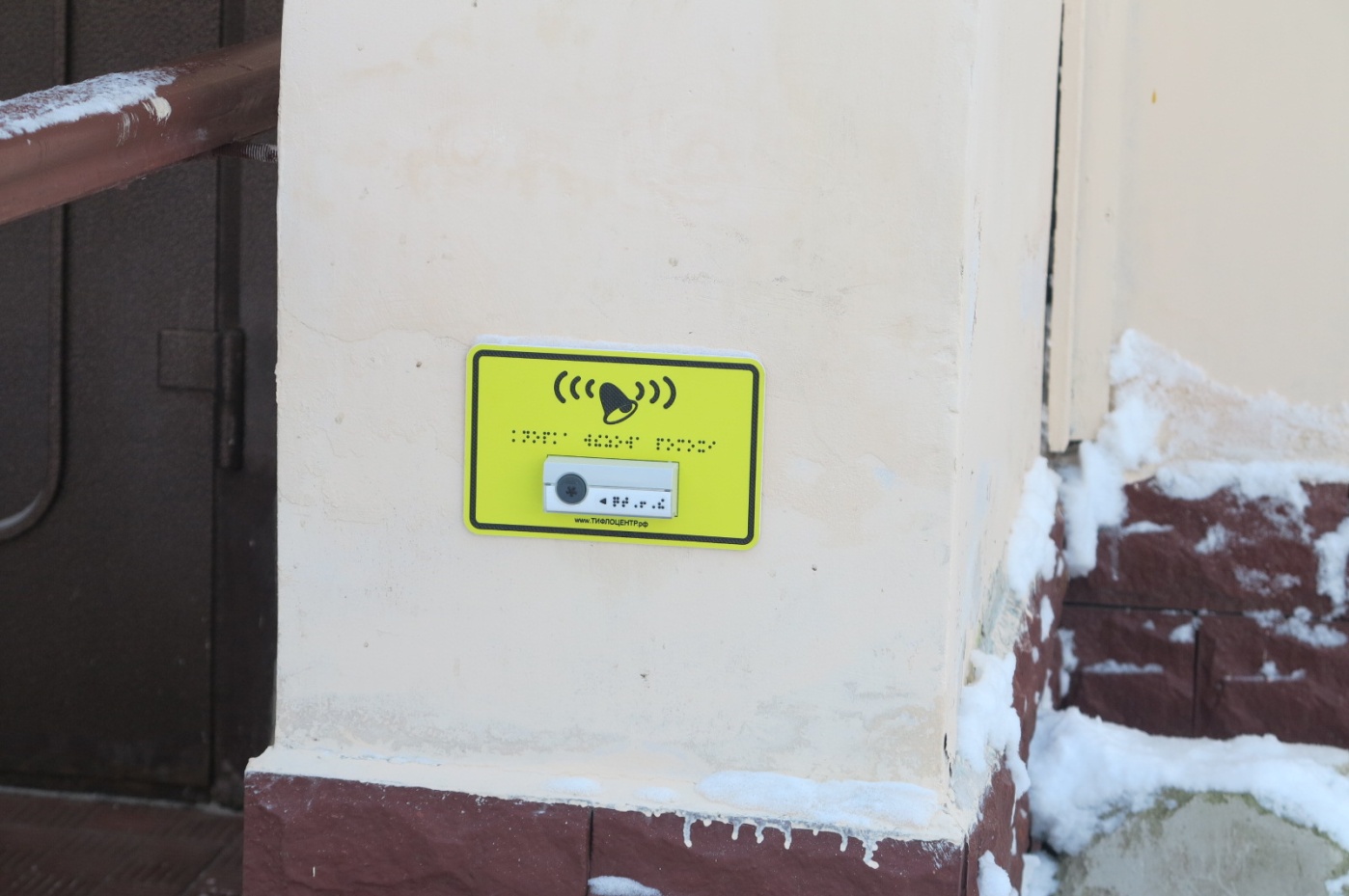 ул. Свердлова, д. 43а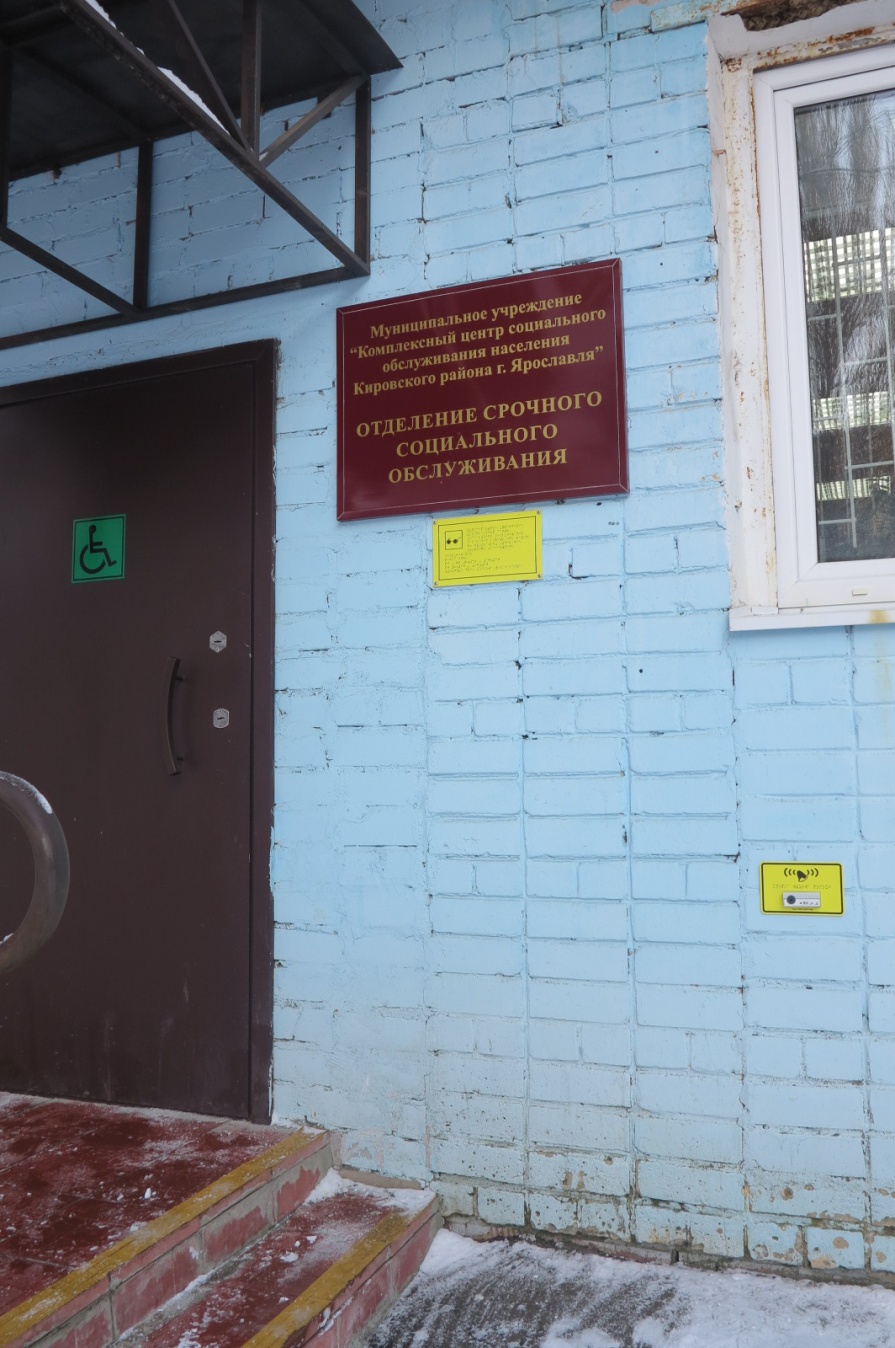 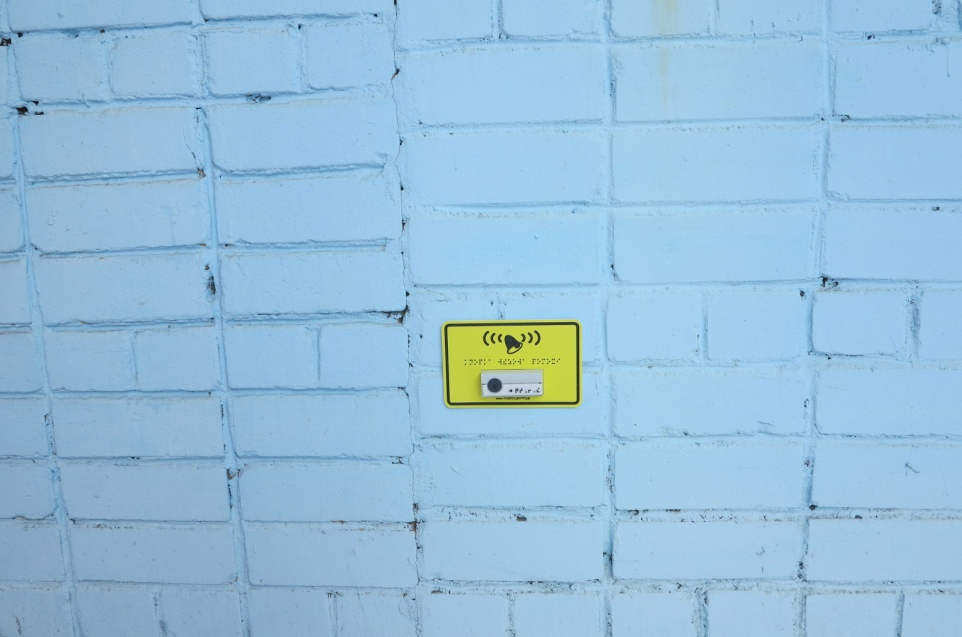 ул.   Богдановича, д. 8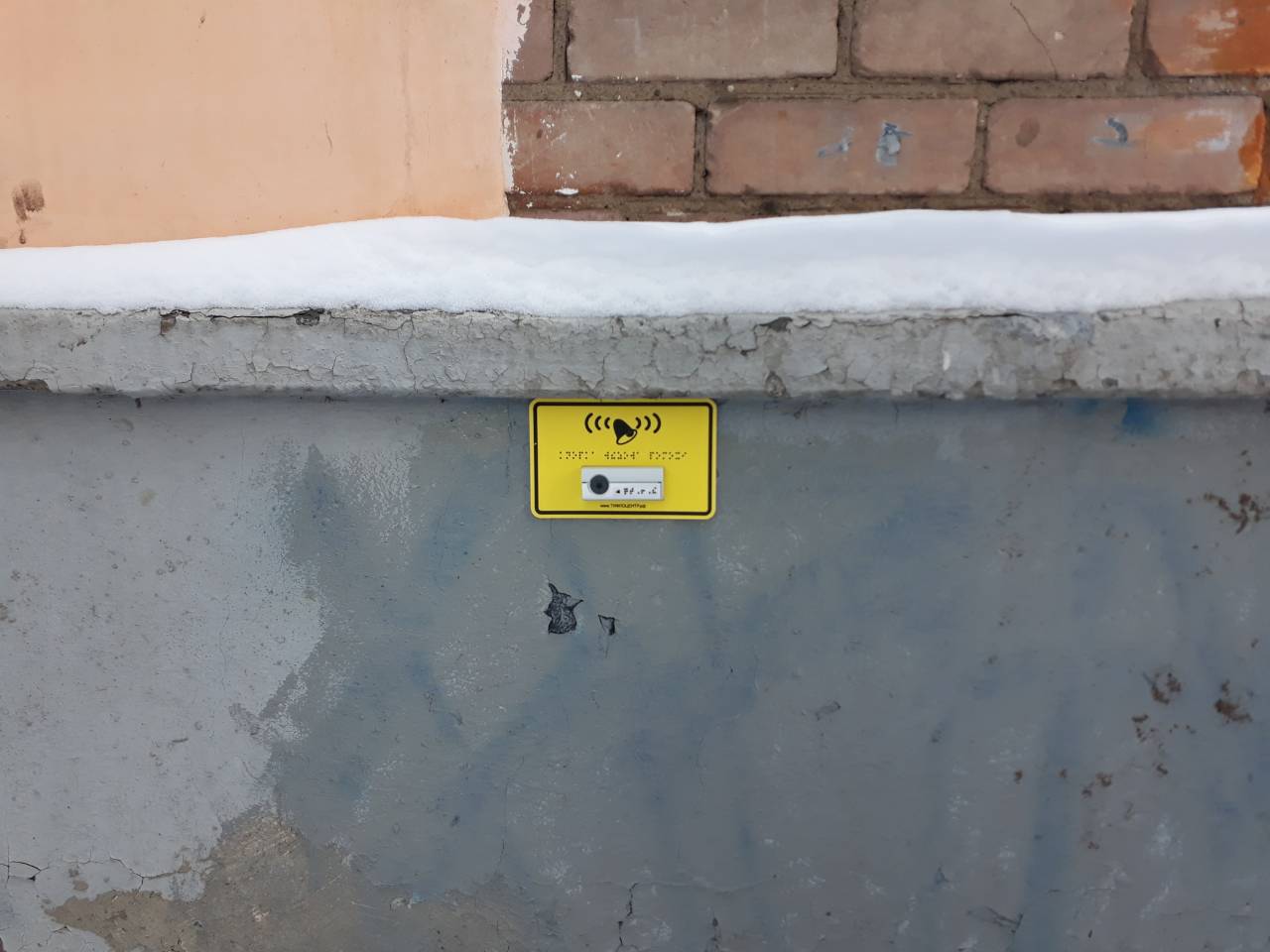 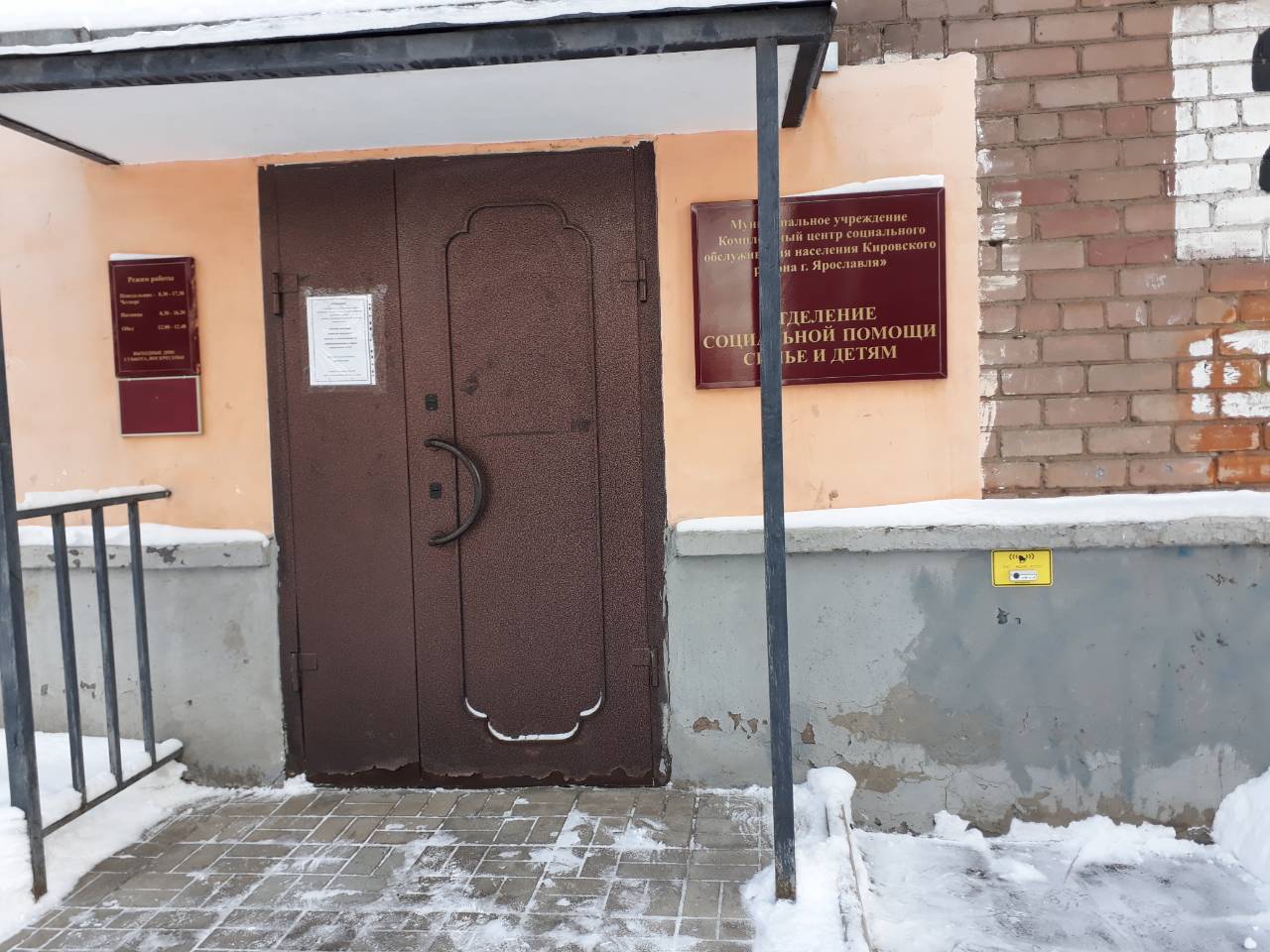 ул. Угличская, д. 23